Name_______________Class_______ No.____Date_________________Lab Safety Worksheet 2

What’s Wrong with picture1? Identify 6 things wrong in picture 1
___________________________________  ________________________________
___________________________________  ________________________________
___________________________________  ________________________________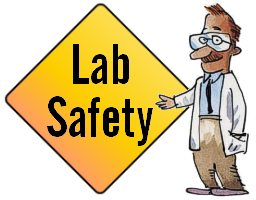 
What’s Wrong with picture 2? Identify 3 unsafe activities and tell why each is unsafe.
___________________________________  ________________________________
___________________________________  ________________________________
___________________________________  ________________________________

What’s Wrong with picture 3? Identify 3 unsafe activities and tell why each is unsafe.
___________________________________  ________________________________
___________________________________  ___________________________________________________________________  ________________________________
What should you do if… Your clothes catch on fire?________________________________________Chemicals spill on your hand?_______________________________________You get a particle in your eye______________________________________
What is the #1 priority in the Science room? ______________________________

Who is responsible for lab safety? _______________________________________

